Home Project -Reminder resendingMarch 31, 2017Dear Parents, 	Today we began studying insects.  By next week, all second grade students will have chosen an insect to research.  At school, they will research their chosen insect, write a written report, and create a poster.  In addition, we would like for every student to create a model of their researched insect at home.  All of the above will be on display for the entire school to see the night of the Academic Fair the evening of May 31.	The model can be made of just about anything.  Suggested materials include:  cardboard, empty paper towel or toilet paper rolls, clay, balloons, pipe cleaners, cut paper, tin foil, sticks, googly eyes, buttons, paint, styrofoam balls, paper mache, etc.  The model must include the following parts:	Head, thorax, abdomen, six legs, antennae, eyes, and wings.	Be creative!  You can have lots of fun with this!  Insect models are due in school Friday, May 24.  A reminder will be sent home with instructions from individual teachers to coordinate getting them inside that morning so they do not get ruined at morning recess.  Thanks in advance for helping your child with this project.Second Grade Teachers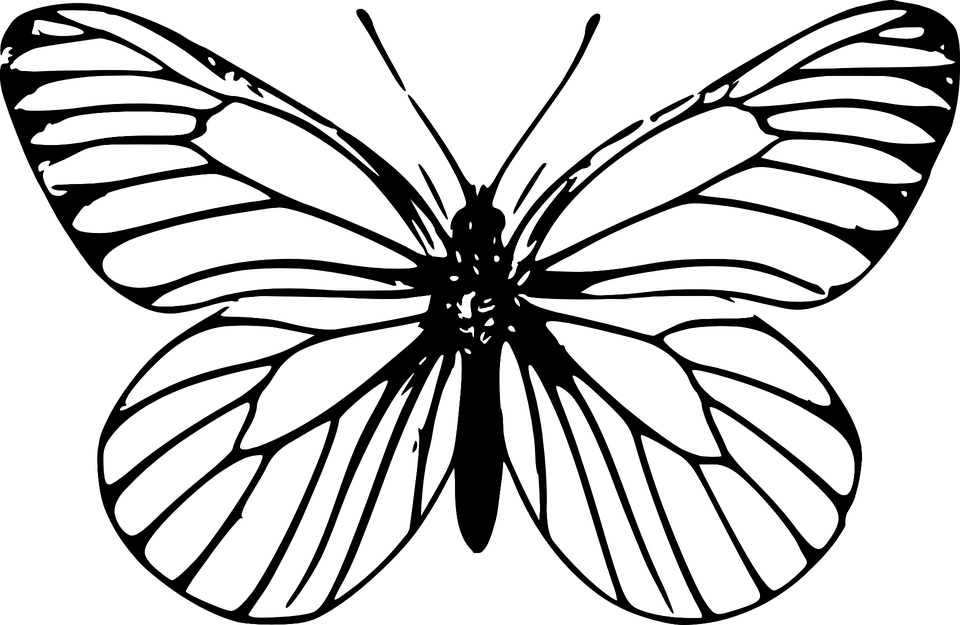 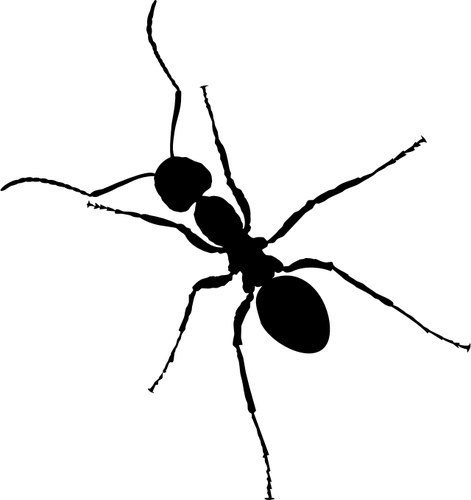 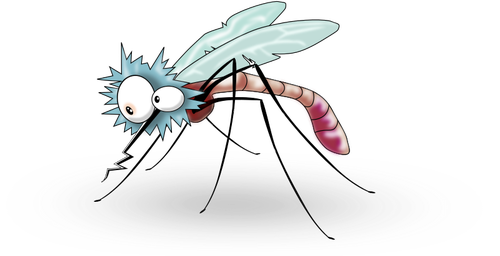 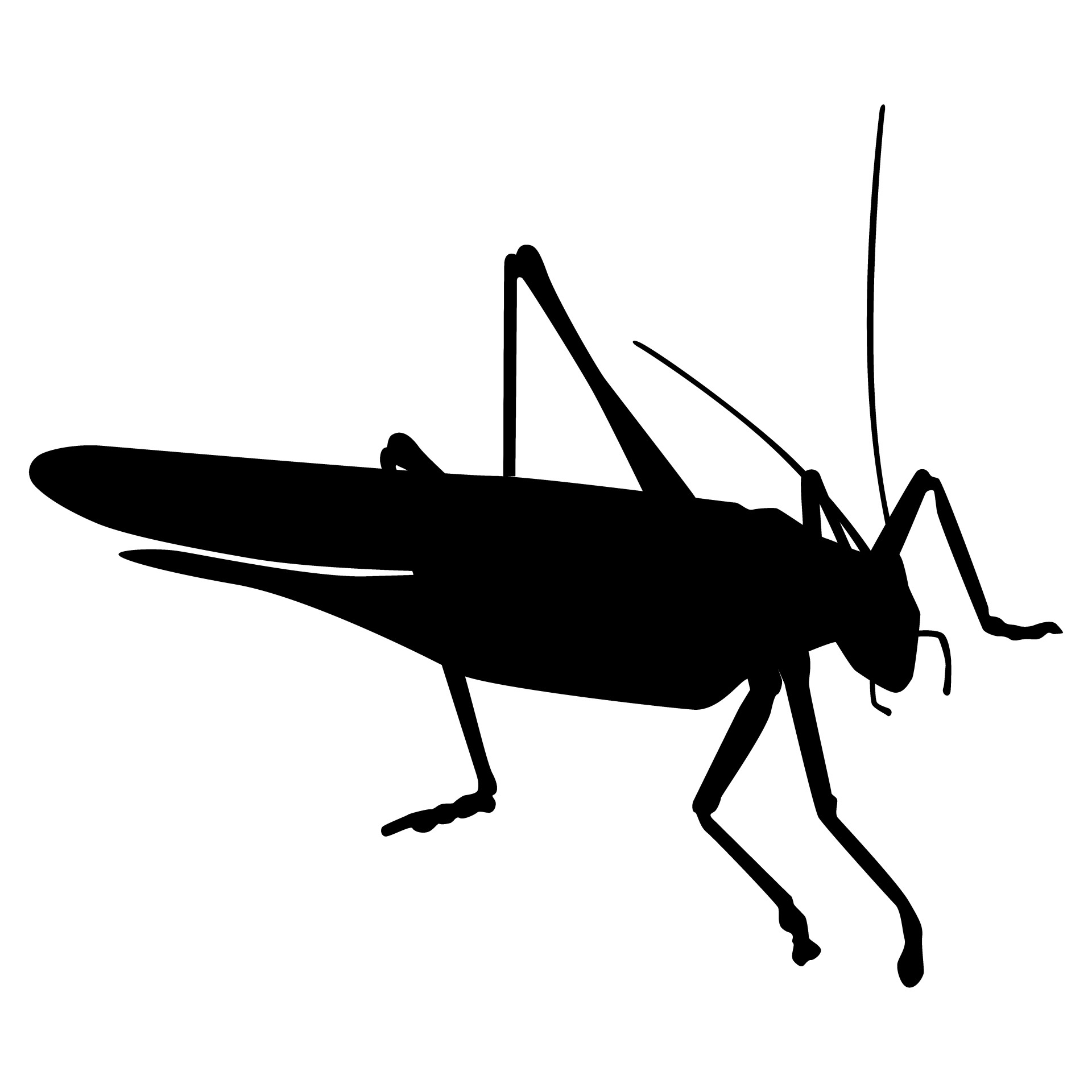 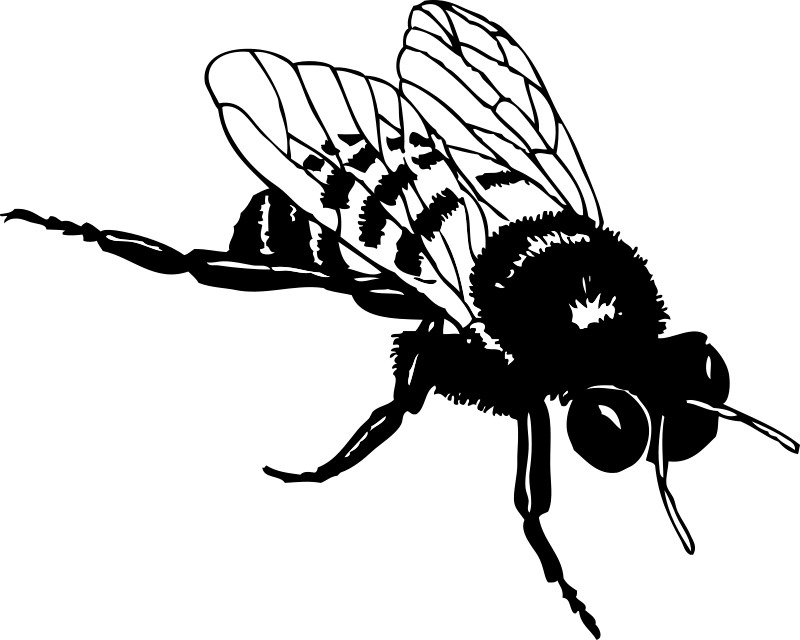 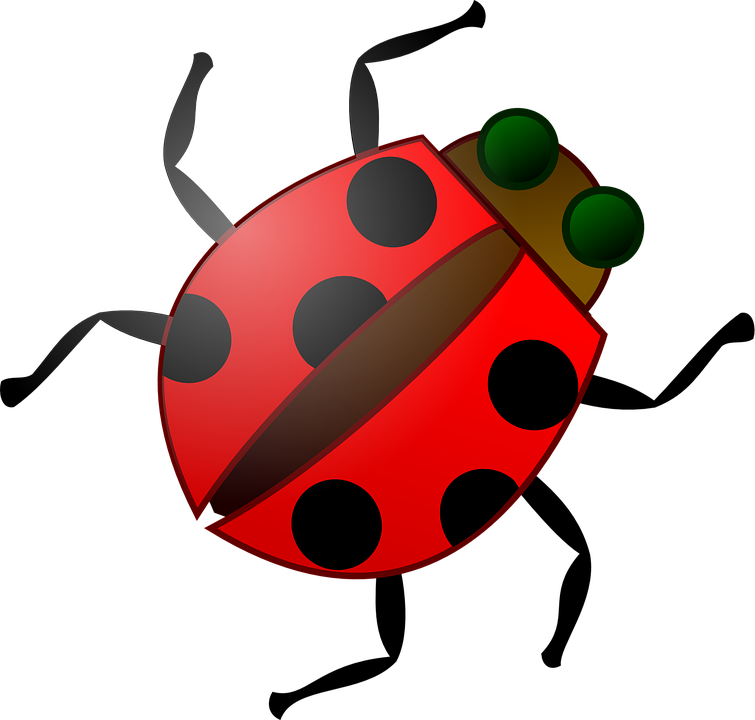 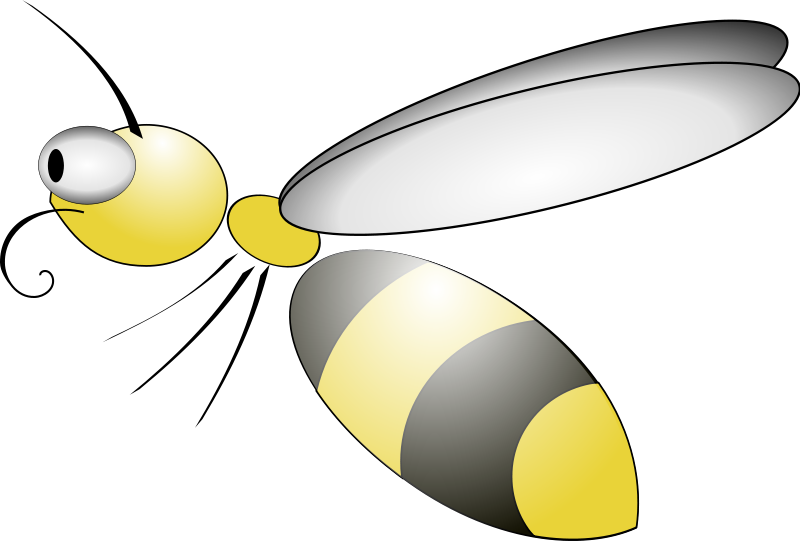 